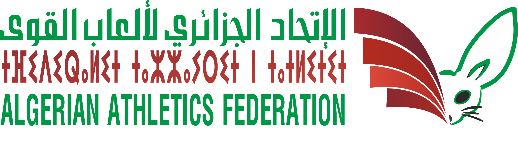 DEMANDE DE MUTATION                                    LIGUE WILAYA : ………………………………..Je soussigné(e)                                                                                                N° …………………..  Saison Sportive 20…../20……Licencié (e) précédemment au titre du clubDéclare avoir pris connaissance des dispositions et demande à signer une nouvelle licence au titre du ClubMotif invoqué ……………………………………………………………………………………………………………………………………………………………………………………………………………………………….……………………………………………………………………………………………………………………………………………………………………………………………………………...Fait à ………………………………..le ……………………………………..                                                                                  Signature de l’AthlèteAVIS DU CLUB QUITTÉAvis……………………………………………………………………………………………………………………………………………………………………………………………………………………………………………………….Motif invoqué en cas d’avis défavorable……………………………………………………………………………………..………………………………………...Fait à ………………………………..le ……………………………………..                               Cachet du Club                  Signature du PrésidentAVIS DE LA LIGUE QUITTÉEAvis……………………………………………………………………………………………………………………………………………………………………………………………………………………………………………………….Motif invoqué en cas d’avis défavorable……………………………………………………………………………………..………………………………………...Fait à ………………………………..le ……………………………………..                          Cachet de la Ligue                  Signature du Président   Le prix de la présente demande de mutation est de …………DA   Au verso de la page, les règlements généraux de la FAA, Rubrique : LES MUTATIONS.   Envoyé une copie scannée de ce formulaire une fois signé à l’adresse mail : dosc.faa@gmail.comARTICLE 23 : 
La Mutation est l’acte par lequel un Athlète sollicite son transfert de son Association d’origine vers une autre Association.ARTICLE 24 :
Les demande de Mutation sont formulées par les Athlètes sur la base d’un imprimé normalisé sous peine d’irrecevabilité. Les caractéristiques de l’imprimé ainsi que le montant des Droits de Mutation sont fixés par le Bureau Fédéral de la F.A.A.ARTICLE 25 :                                                                                                                                                                                                   25.1 La période de mutation est fixée du  1er Septembre au 30 Novembre  de chaque année.25.3 : Les Ligues et les Clubs sont tenues d’informer, chaque année, leurs Athlètes de l’ouverture de la Période de Mutation.ARTICLE 26 : 
La Fédération est tenue informer les Ligues concernées de toutes les mutations accordées dans le cadre des présents règlements.ARTICLE 27 : MUTATION-SIGNATURE    Les demandes de Mutation sont formulées sur les imprimés réglementaires disponibles au niveau des Ligues d’origine.ARTICLE 28 : MUTATIONS NORMALES DES CATEGORIES U18, U20 ET SENIORSPrescriptions à remplir :
28.1. Mutation de son club conformément aux dispositions de l’article susvisé.
28.2. Obtenir l’accord de son Club d’origine sur imprimé de mutation
28.3. L’absence de l’accord de son Club quitté pour des raisons jugées valables, l’Athlète pourra rester une Saison Sportive sans qualification, pour pouvoir signer dans un Club de son choix, ou opter pour une licence individuelle dans les délais requis.ARTICLE 29 :
Le changement de club pour les catégories Ecoles, Benjamines, Minimes n’est pas admise que sur demande d’une autorisation de changement de club du tuteur légal légalisé par l’APC.Le nombre d’athlètes autorisés par catégorie et par sexe :         ARTICLE 30 : Qualification des Athlètes et Renouvellement de Qualification.
Les Athlètes possesseurs d’une nouvelle licence ou renouvellement à leur Club sont qualifiés à la date d’enregistrement de leur licence qui sera celle de l’émission (dépôt) pour autant que la demande ait été déposée conformément aux présents règlements.
30.1 : A l’exception des Athlètes ayant un renouvellement à leur club sans interruption de Qualification, des militaires incorporés, réaffectés ou libérés, aucun Athlète ne pourrait participer aux compétitions officielles s’il n’a pas été licencié par son club avant la date de son incorporation.ARTICLE 31 : L’Autorisation (Fiche d’adhésion) de pratiquer signée par le Directeur des Sports Militaires est « OBLIGATOIRE ».
Les Athlètes régulièrement qualifiés dans une Association et appelés au Service National en cour de saison, ont la faculté de continuer à pratiquer dans leur ancien club après présentation, dans les trente (30) jours qui suivent leur incorporation, d’une autorisation de pratique délivrée par le Directeur des Sports Militaires.
31.1 : Ce même Athlète pourra s’il le désire, bénéficier d’une Mutation en faveur d’une Association de son choix, à la condition que celle-ci soit situé à l’intérieur de la circonscription militaire, et ce à l’exception d’Athlètes liés par contrat à un club.
31.2 : Dans quelque cas que ce soit, un Athlète Militaire ne peut bénéficier de plus d’une licence au cours de la même saison.ARTICLE 32 :
Tout club qui fera participer à une Compétition Officielle organisée par la Ligue ou la FAA, un Athlète Militaire pour lequel il n’a pas été adressé dans les délais impartis à la Ligue, l’autorisation du Directeur des Sports  Militaires, la performance ou le record réalisé seront purement et simplement annulés.
 A sa libération, un athlète Militaire ayant bénéficié d’une mutation peut :
32.1 :  Demander une qualification au sein de l’Association à laquelle il était licencié jusqu’à la fin de la saison sportive en cours.
32.2 : Demander dans le mois qui suit sa libération et sans délais de qualification, sa Mutation au profit de l’Association, à laquelle il appartenait.Nom Prénoms Sexe F         M  F         M Né(e) leAGp. SanguinGp. SanguinAdresse Nationalité Club QuittéWilayaC.WNouveau Club WilayaC.WCatégoriesDépartAccueilEcoles FillesIllimité03Ecoles GarçonsIllimité03BenjaminesIllimité03BenjaminsIllimité03Minimes fillesIllimité03Minimes GarçonsIllimité03U18FIllimité03U18GIllimité03AutresIllimitéIllimité